Apps und Tools für das StudiumGeräte:	Notebook und HandyApps:Word:					Text schreibenExcel:					Tabellen ErstellenPower Point:				PräsentationenOneNote:				Notizen erstellenOneDrive:				DatenablageTeams, Zoom und Webex		Online MeetingsOutlook:				EmailsAdobe-Reader und Drawboard:		Anschauen und Bearbeiten von DateienDiverse ZHAW-Apps:			Austausch und Kommunikation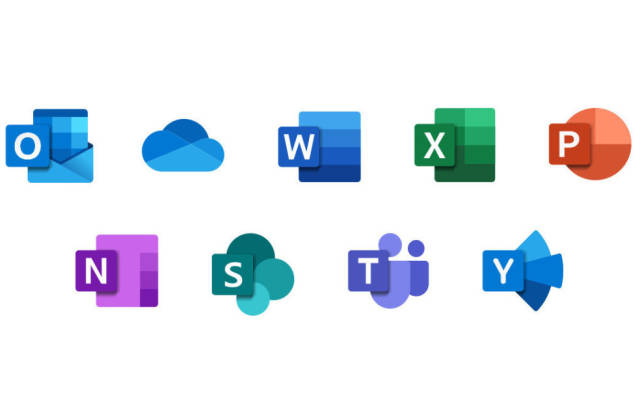 